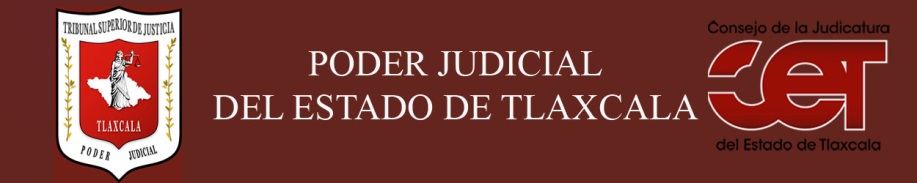 Formato público de curriculum vitaeI.- DATOS GENERALES: I.- DATOS GENERALES: Nombre:María del Carmen Isabel Piedras CantorCargo en el Poder Judicial: Secretaria  ProyectistaÁrea de adscripción:  Adscrita a la Tercera Ponencia de la Sala Penal y Especializada en Administración de Justicia para Adolescentes del Tribunal Superior de Justicia del Estado.Fecha de nacimiento: (cuando se requiera para ejercer el cargo) Siete de  Julio de  Mil Novecientos  Setenta  y unoII.- PREPARACIÓN ACADÉMICA: II.- PREPARACIÓN ACADÉMICA: Último grado de estudios:Licenciada en DerechoInstitución:Benemérita               Universidad              Autónoma        de             Puebla    Periodo:	1990-1995.Documento:  Título profesional: SiCédula: 3489562Otros estudios profesionales:Institución: Periodo: Documento: Cédula: III.- EXPERIENCIA LABORAL: a)  tres últimos empleosIII.- EXPERIENCIA LABORAL: a)  tres últimos empleosIII.- EXPERIENCIA LABORAL: a)  tres últimos empleos1Inicio (día/mes/año):Nombre de la empresa:Nombre de la empresa:Cargo o puesto desempeñado:Cargo o puesto desempeñado:Campo de experiencia:  Campo de experiencia:  2Inicio (día/mes/año):Nombre de la empresa:Nombre de la empresa:Cargo o puesto desempeñado:Cargo o puesto desempeñado:Campo de experiencia:  Campo de experiencia:  3Inicio (día/mes/año):Nombre de la empresa:Nombre de la empresa:Cargo o puesto desempeñado:Cargo o puesto desempeñado:Campo de experiencia:  Campo de experiencia:  III.- EXPERIENCIA LABORAL: b)Últimos cargos en el Poder Judicial:III.- EXPERIENCIA LABORAL: b)Últimos cargos en el Poder Judicial:III.- EXPERIENCIA LABORAL: b)Últimos cargos en el Poder Judicial:Área de adscripciónPeriodo 1Secretaria de Juzgado (Juzgado	 Penal Primero de lo Penal del Distrito Judicial de Guridi y Alcocer y del Juzgado Tercero de lo Penal del Distrito Judicial de  Sánchez Piedras).1999-2010.2Diligenciaría  del Juzgado Primero de lo Civil y Familiar del Distrito  de Lardizábal y Uribe. 19993Oficial de  Partes del Juzgado  De lo Civil  y Familiar del Distrito judicial de Hidalgo. 1996-1999IV.- INFORMACION COMPLEMENTARIA:Últimos cursos y/o conferencias y/o capacitaciones y/o diplomados, etc. (dé al menos cinco cursos)IV.- INFORMACION COMPLEMENTARIA:Últimos cursos y/o conferencias y/o capacitaciones y/o diplomados, etc. (dé al menos cinco cursos)IV.- INFORMACION COMPLEMENTARIA:Últimos cursos y/o conferencias y/o capacitaciones y/o diplomados, etc. (dé al menos cinco cursos)IV.- INFORMACION COMPLEMENTARIA:Últimos cursos y/o conferencias y/o capacitaciones y/o diplomados, etc. (dé al menos cinco cursos)Nombre del PonenteInstitución que impartióFecha o periodo1Curso-Taller “Juzgar con Perspectiva de Género” Magistrada Elsa Cordero Martínez, Presidenta del Tribunal Superior de Justicia del Estado. Poder  Judicial  del Estado de Tlaxcala.30, 31 de mayo;  2 y 3 de junio del  2016.2Fortalecimiento de las Capacidades del Poder Judicial  en Materia de Trata de Personas desde una Visión Integral de los Derechos Humanos y la Perspectiva de Género.  La Organización Internacional para Migraciones y el Poder Judicial del  Estado de Tlaxcala. Duración 10 horas3Taller Medios de Impugnación – Maestra Rosalba Elena Zarate Herrera.SETEC02 al 11 de Mayo de 20164El Papel de la Jurisprudencia Interamericana en el Orden Jurídico Interno – Dr. Sergio Gracia Ramirez. Tribunal Superior de Justicia y el Consejo de la Judicatura del Estado de Tlaxcala. O5 de Agosto de 20155Control de Convencionalidad y Jueces Constitucionales. Dr. Manuel González Oropeza. Tribunal Superior de Justicia y el Consejo de la Judicatura del Estado de Tlaxcala.	 14 de Mayo 2015